กิจกรรมรณรงค์ ฉีดพ่นยาฆ่าเชื้อให้กับโรงเรียนในเขตพื้นที่ตำบลขุนแก้วกองสาธารณสุขเทศบาลตำบลขุนแก้ว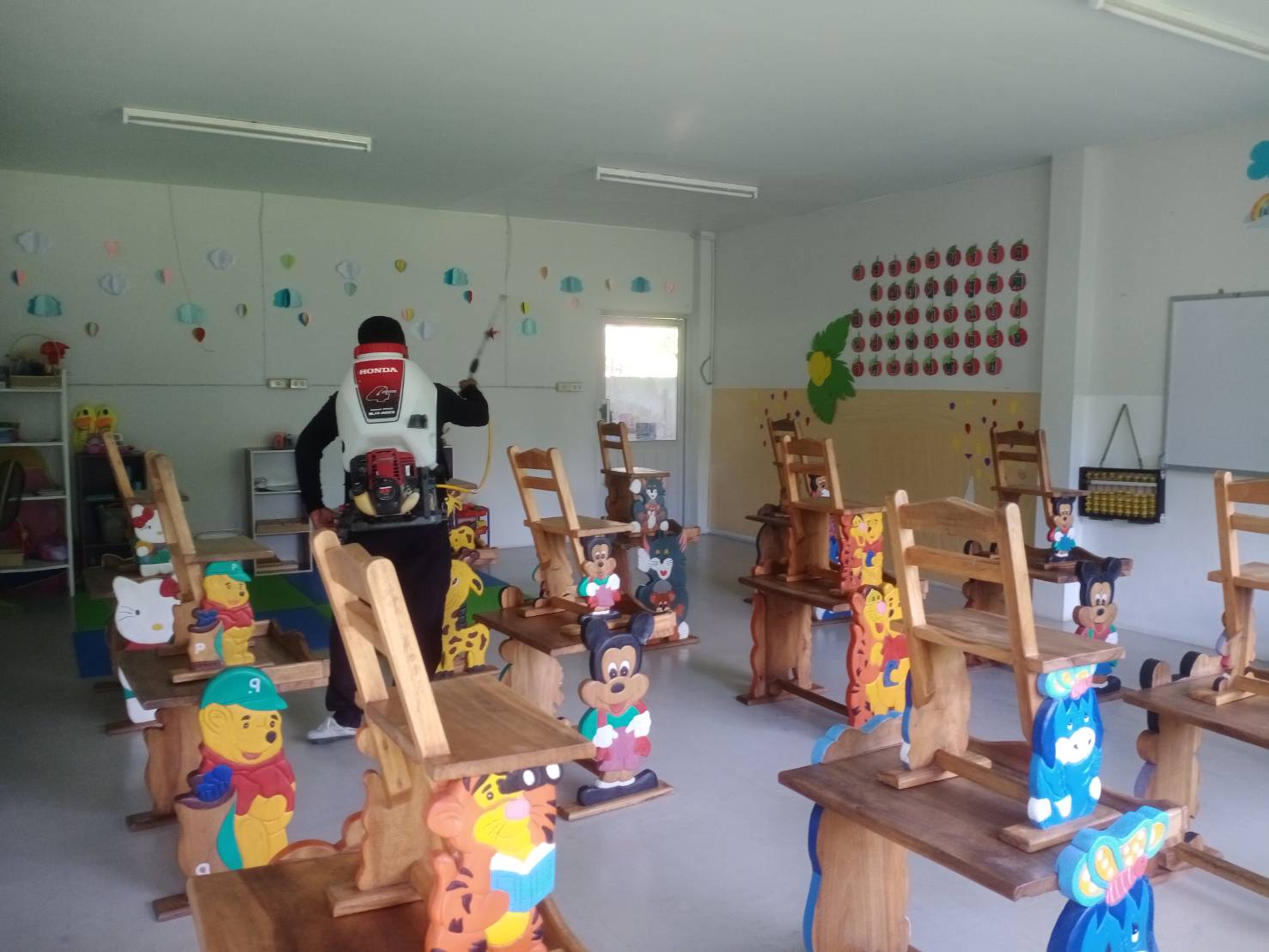 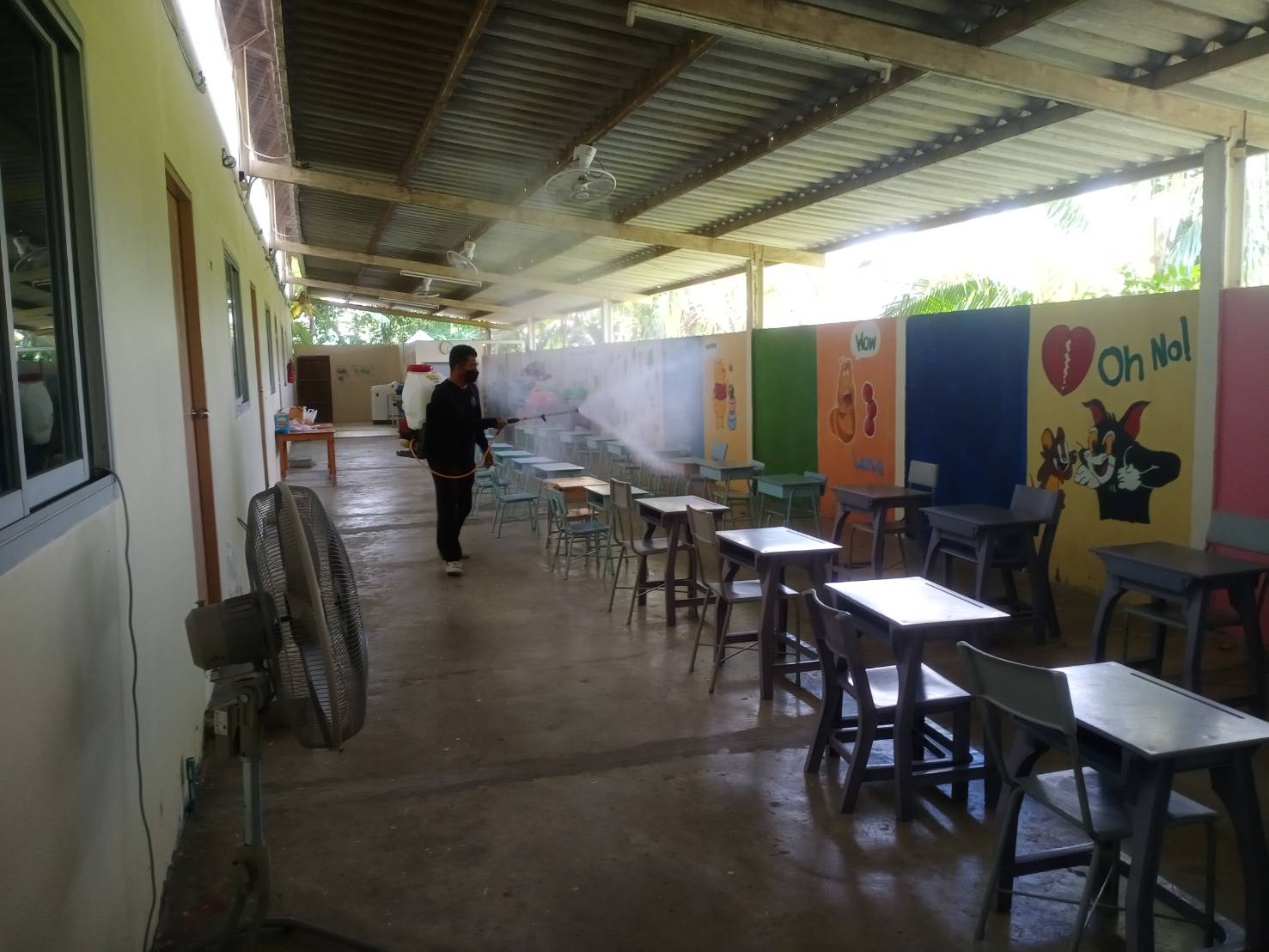 กิจกรรมรณรงค์ ฉีดพ่นยาฆ่าเชื้อให้กับโรงเรียนในเขตพื้นที่ตำบลขุนแก้วกองสาธารณสุขเทศบาลตำบลขุนแก้ว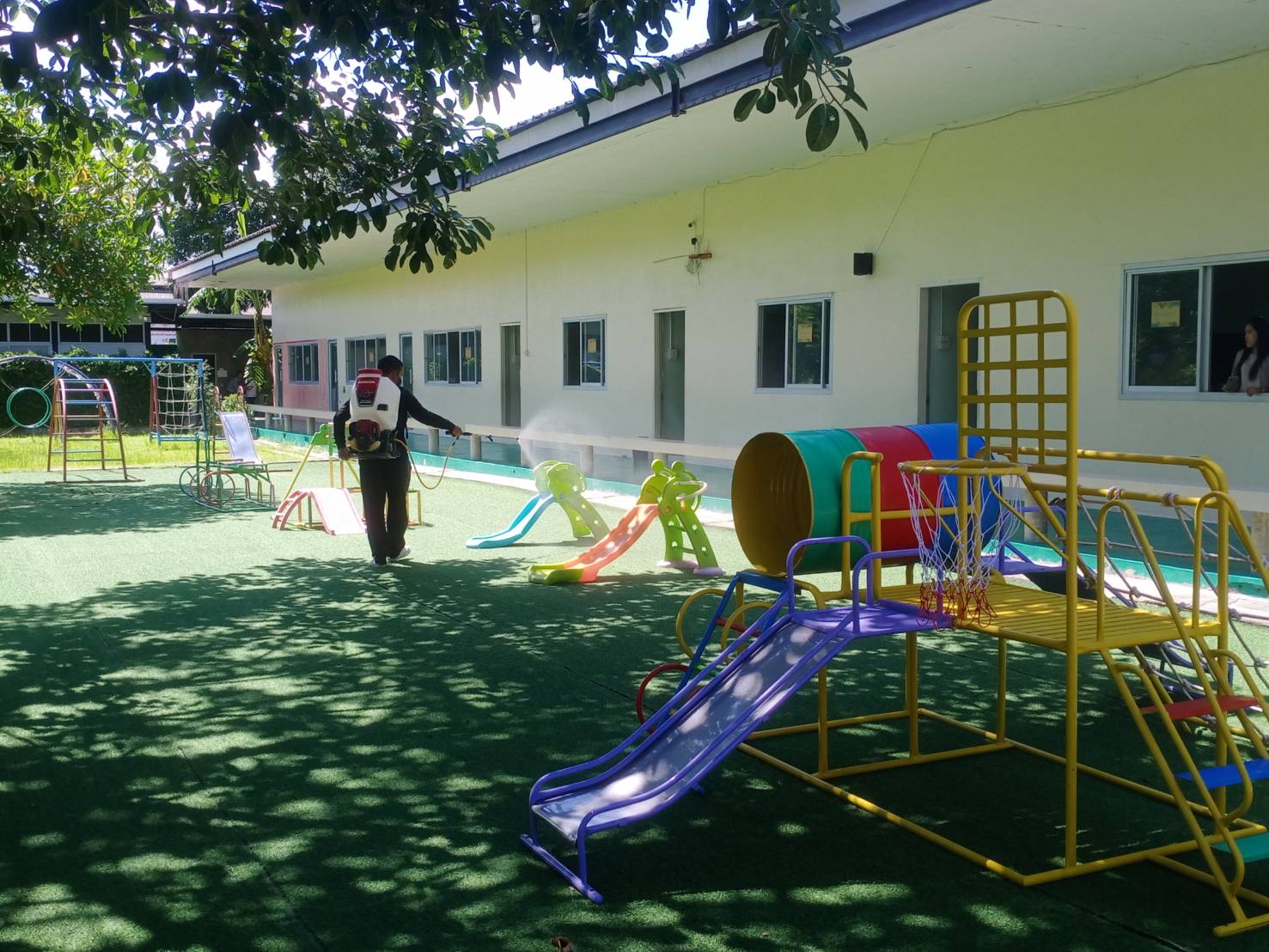 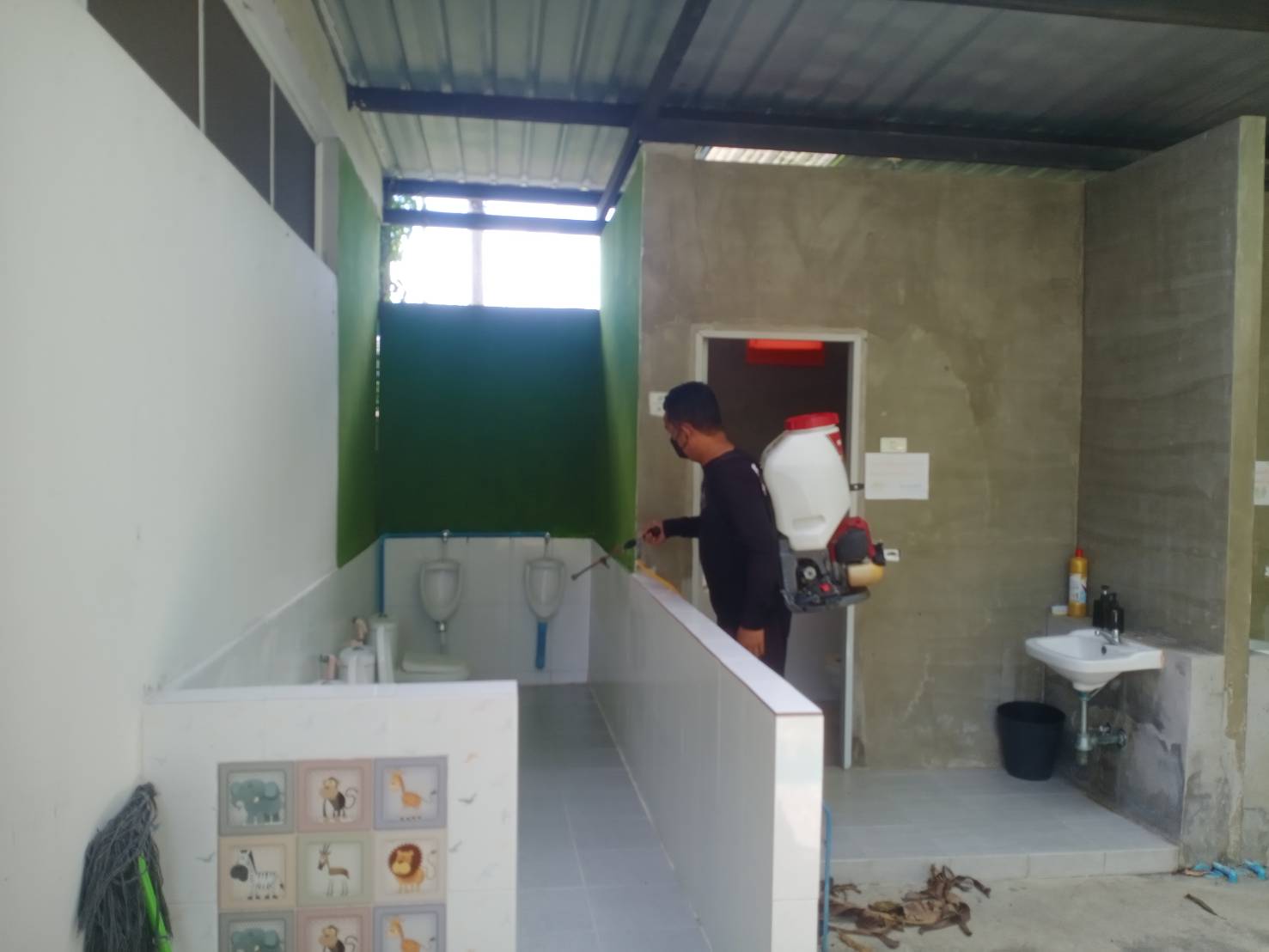 